                                                WEEKLY LEARNING ACTIVITIES AT HOME Our commitment to our families continues while your child/ren are not attending the centre. To support ongoing learning, we have created a calendar of ideas. These ideas are a guide. You can change and extend on these ideas. We would love for you to share what you have been learning about. Please send us photos and stories. Contact us if you have questions, ideas or require support.BABIES & TODDLERS WEEKLY LEARNING ACTIVITIES- 	                                             Week 7BABIES & TODDLERS WEEKLY LEARNING ACTIVITIES- 	                                             Week 7BABIES & TODDLERS WEEKLY LEARNING ACTIVITIES- 	                                             Week 7BABIES & TODDLERS WEEKLY LEARNING ACTIVITIES- 	                                             Week 7BABIES & TODDLERS WEEKLY LEARNING ACTIVITIES- 	                                             Week 7BABIES & TODDLERS WEEKLY LEARNING ACTIVITIES- 	                                             Week 7Areas of learningMONDAY 21-9-2020TUESDAY 22-9-2020WEDNESDAY 23-9-2020THURSDAY 24-9-2020FRIDAY 25-9-2020STEAMChildren participate in a variety of rich and meaningful inquiry-based experiences SCIENCE play with magnets.Find a magnet around your house and seen what it attaches to?TECHNOLOGY Find a mirror- what do you see?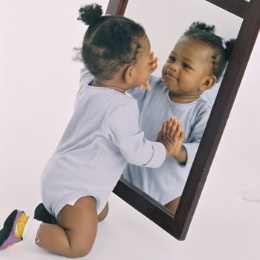 ENGINEERINGGather loose parts in your home and be creativeWhat can your construct?ARTSUsing your shadow can you make a pattern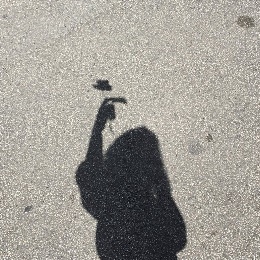 MATHS Sing along to counting songs5 little monkeyshttps://www.youtube.com/watch?v=VAL4w6JvDHc5 little duckshttps://www.youtube.com/watch?v=pZw9veQ76foCommunity  awarenessBroaden their understanding of the world in which they live inWhat can you see when adventure out into the local community? Flowers?Houses?Community helper?LanguagePick your favourite book and read it with your family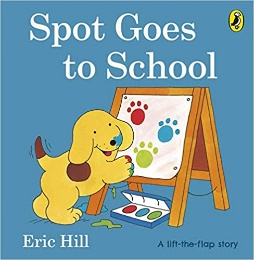 PhysicalVisit your local park and share with us what was your favourite thing Swing?Climbing?Swing?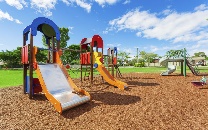 MusicPlay and listen to the sunsmart songhttps://www.youtube.com/watch?time_continue=11&v=Fwa49vPr-3I&feature=emb_logoHelp unpack the grocery shopping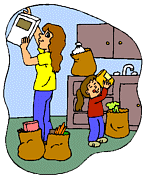 IndependenceDinner timeToday I am going to assist in preparing dinner, please share with us what was your job in preparing dinner.Bed timeBefore I go to bed, I will independently choose my own pyjamasFavourite activityParticipate in your child’s favourite activity of their choiceSun smartWith the support of a family member put on your hat and apply some sunscreen.https://www.youtube.com/watch?time_continue=7&v=7eKNU_dGv4Q&feature=emb_logoPack your bagWith the support of a family member choose and pack some of your favourite childcare clothes ready for return to childcare. Zoom meetingsThursdayTime:10:30amPlanting seeds in the garden Whatever seeds you have at home is fine